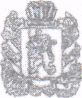 РОССИЙСКАЯФЕДЕРАЦИЯКРАСНОЯРСКИЙ КРАЙСАЯНСКИЙ РАЙОНСРЕДНЕАГИНСКИЙ СЕЛЬСКИЙ СОВЕТ ДЕПУТАТОВРЕШЕНИЕ 01.09.2020                            с. Средняя Агинка                                №   125                        О принятии в муниципальную собственность муниципального образования Среднеагинского сельсовета объектов недвижимости В соответствии с Федеральным Законом  от 06.10.2003 № 131-ФЗ «Об общих принципах организации местного самоуправления в Российской Федерации»,  руководствуясь Уставом Среднеагинского сельсовета, сельский Совет депутатов РЕШИЛ:Принять в муниципальную собственность муниципального образования Среднеагинского сельсовета Саянского района Красноярского края объекты недвижимости:- помещение с кадастровым номером 24:33:3801001:717, площадью 96,56 кв.м., кадастровая стоимость 187155 ,00 рублей.- земельный участок с кадастровым номером 24:33:3801001:436, площадью 268 кв.м, кадастровая стоимость 62173,32 рублей.-  здание с кадастровым номером 24:33:3801001:716, площадью 120,6 кв.м., кадастровая стоимость 2006809,33 рублей.- земельный участок с кадастровым номером 24:33:3801001:435, площадью 358 кв.м, кадастровая стоимость 100361,72 рублей.Контроль за исполнением настоящего решения возложить на постоянную комиссию по местному самоуправлению, законности, правопорядку и защите прав граждан (Макашов А.В.)Настоящее решение вступает в силу со дня его подписания и подлежит размещению на странице Среднеагинского сельсовета официального сайта администрации Саянского района www/ adm-sayany.ru в информационно-телекоммуникационной сети Интернет.Глава Среднеагинского сельсовета                                     Председатель СреднеагинскогоСельского Совета депутатов                                                 Р.Ф. Наузников